は3月3日、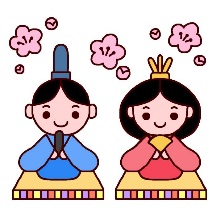 「ももの」です。のかかるですが、にの。り・くげるためにりました！＊＊　ひなまつり　＊＊　3は「の」です。のは、をってののやかなをうおりです。もともとはいをうためにをやにしていたそうですが、いをかけてのかたちにしました。　ひなまつりには、をっていろいろなをべます。クイズをきながらびましょう！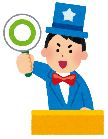 ①には、いくつかののから、になっているをす「わせ」というびがありました。なんのを使っていたでしょうか？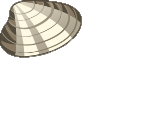 つぶ　　　　しじみ　　　あさり　　　はまぐり　②3でカラフルなひしもち。それぞれのはあるをしています。　はや（）、はのです。さて、はなんでしょうか？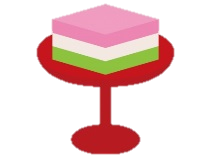 　つうしん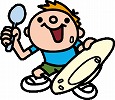 